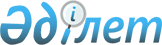 Об оказании официальной гуманитарной помощи Федеративной Демократической Республике НепалПостановление Правительства Республики Казахстан от 15 октября 2015 года № 832

      В связи с социально-экономической ситуацией, сложившейся в Федеративной Демократической Республике Непал, Правительство Республики Казахстан ПОСТАНОВЛЯЕТ:



      1. Министерству финансов Республики Казахстан в установленном законодательством порядке выделить Министерству иностранных дел Республики Казахстан из чрезвычайного резерва Правительства Республики Казахстан, предусмотренного в республиканском бюджете на 2015 год для ликвидации чрезвычайных ситуаций природного и техногенного характера на территории Республики Казахстан и других государств, средства в сумме, эквивалентной 200 000 (двести тысяч) долларам США, по официальному курсу Национального Банка Республики Казахстан на день конвертации для оказания официальной гуманитарной помощи Федеративной Демократической Республике Непал.



      2. Министерству иностранных дел Республики Казахстан в установленном законодательством порядке обеспечить перечисление указанных средств на специальный банковский счет:      

3. Министерству финансов Республики Казахстан в установленном законодательством порядке обеспечить контроль за использованием выделенных средств.



      4. Настоящее постановление вводится в действие со дня его подписания.      Премьер-Министр

      Республики Казахстан                       К. Масимов
					© 2012. РГП на ПХВ «Институт законодательства и правовой информации Республики Казахстан» Министерства юстиции Республики Казахстан
				Account Name

Address

 Bank

 Account No.

Swift Code

Mediator Bank

Swift code of

Mediator Bank/BIC

Account No:Prime Minister`s Disaster Relief Fund,

:Corporate Office -, EBL House, Lazimpat, P.O.Box

13384, Kathmandu, Nepal

:Everest Bank Ltd.,

Baneshwor, Kathmandu, Nepal

 

:00101102200012

:EVBLNPKA

:Standard Chartered Bank, New York, USA:SCBL US 33

 

:3582-059378-001